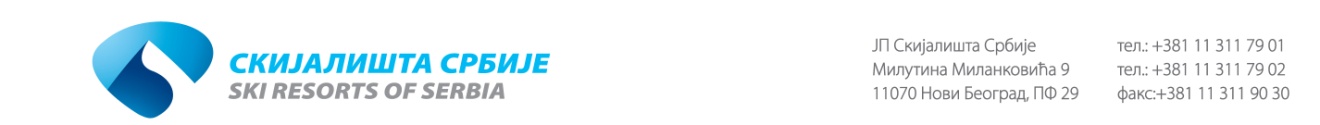 На основу члана 63. став 3. Закона о јавним набавкама (''Сл. гласник РС'' 124/12), заинтересованом лицу које је поставило питање у поступку јавне набавке мале вредности бр. ЈНМВ 33/14 достављамо одговор и исту информацију објављујемо на Порталу јавних набавки и интернет страници наручиоца ЈП ''Скијалишта Србије'' ЈНМВ 33/14ПОЈАШЊЕЊЕ БР. 2Предмет: Појашњење конкурсне документације за јавну набавку бр. ЈНМВ 33/14 - Услуга штапме рекламног и пропагандног материјала, офсет штампаПитање потенцијалног понуђача:      1. Stavka 3 – koje su to kmpetit koverte, koja dimenzija?      2. Stavka 6 – da li se za svih 60 vrsta odmah dobija priprema?      3. Stavka 7 – ukoliko boja je štampa i koji su tiraži?Појашњење – одговор наручиоца:Stavka 3, kompetit koverte su 19cm x 26.5cm.Da, dobija se odmah priprema, ali se ne stampaju sve odjednom, nego po potrebi.Obrasci se stampaju u jednoj boji, odnosno 1/1, a tirazi su po potrebi, Obavezna je numeracija, NCR je za sve stavke (2 lista), perforacija.КОМИСИЈА ЗА ЈАВНУ НАБАВКУ  ЈНМВ 33/14